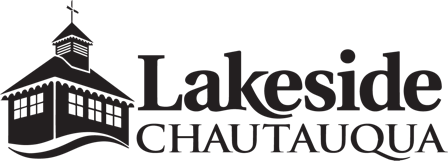  Lakeside Chautauqua House Watch FormPlease return this form to: Lakeside Chautauqua, Attn: House Watch, 236 Walnut Avenue, Lakeside, OH 43440.Date Leaving  	       /          /                 	Date of Return 	       /          / 	  Name 															Lakeside Address 													Home Address 														Contact Number 														If there is a serious problem with your house, how would you like Lakeside to handle the situation? (Check all that apply.)	 Call the following phone number for instructions 										 Call 							  at 								            (name of family member/friend/realty agent)			(phone number)I give permission for this person to handle the situation.  Initial here: 								 Other instructions: Please answer the following questions. Circle yes (Y) or no (N). While you are away, is any contractor or worker scheduled to be in or around your home?   Y  or  NIf yes, provide the name of those whom you expect to be working, their contact information and the dates you anticipate they might be there.   Will you be leaving the heat or water on?   Y  or  NIf yes, please place a 12” or larger thermometer, basic white with black numbers, or a watchman thermostat in a window facing the street. The thermostat should be set 10-12 degrees lower than the heat, which turns a red light on in case the heat goes out. Location of thermometer:__________________________________ 		3.  Will someone else be checking your house?   Y  or  NIf yes, how often? 									Does this person have a key to your house?   Y  or  NDoes Lakeside Chautauqua Realty, Street Sotheby International Realty or the Lakeside Chautauqua Administration Office have a           key to your house?    Y  or  N	If yes, which organization? 											5.  List any lights set on timers and locations:	Room: 				 On	Off	 	Room: 				 On	Off	Room: 				 On	Off	 	Room: 				 On	Off	6.  Did you stop the mail?   Y  or  N7.  Did you stop paper delivery?   Y  or  N8.  Please state important information that Lakeside should know about your house:Signature 									  Date 					